Финансовое просвещение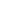 